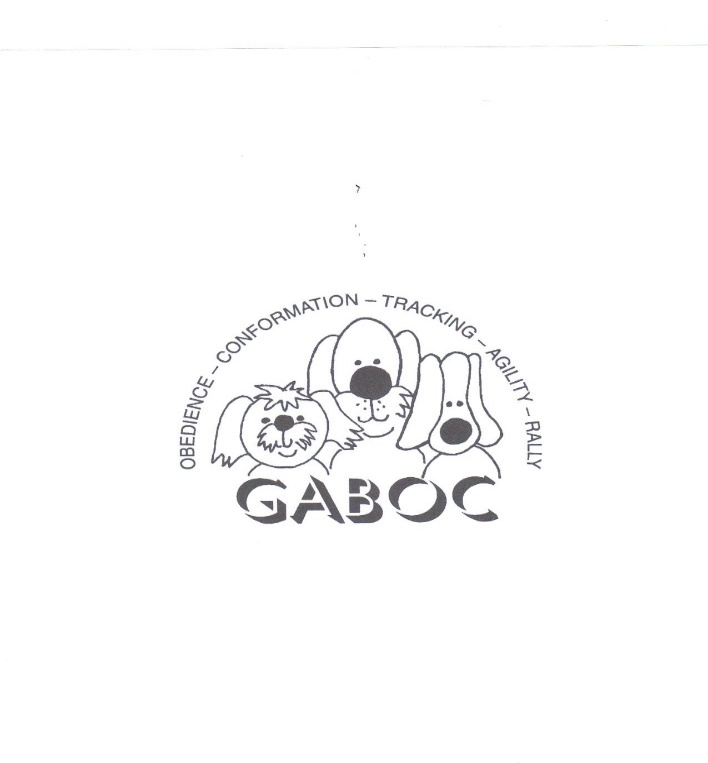 DESCRIPTION OF GABOC AWARDS PROGRAMMembers who have met the Awards eligibility requirements and complete the title awards form worksheet, will receive the following:Glenbard All Breed obedience Club will award a GABOC 8x10 picture plaque, engraved with their dog’s name, to a member when the first AKC title is earned.  If a member chooses not to receive a GABOC plaque, no monetary substitutions will be made.Glenbard All Breed Obedience Club will also award a gold title plate (to be attached on the GABOC plaque), engraved with the title letters and date it was earned, for all AKC, CKC & UKC titles earned.  If a member chooses not to receive a gold plate, no monetary substitutions will be made.Members who have not met the Awards eligibility requirements, or those who would like to order plaques/plates for a non-covered organization, may purchase those plaques/plates at actual cost.  Members who would also like to order plaques/plates from previous years, may do so at actual cost.Glenbard traditionally holds an annual Awards Banquet in the Spring  of the year following the year in which the titles were earned.  All members, their families and friends are invited and encouraged to attend regardless of whether or not they are earning a Glenbard Award.Special Acknowledgement Awards:A GABOC 5x7 picture plaque will be awarded to the members who achieve the following special acknowledgments.  (The member does not need to meet the Awards eligibility requirements to be eligible for these special plaques.)*Highest scoring member from each day of our annual Obedience trial*Highest scoring member in Novice A (Karl Schmidt Award), from each day of our Obedience trial*Highest scoring member from each day of our annual Rally trialGABOC “Hall of Fame” Awards:GABOC has a special photo album containing 8x10 pictures of all members’ dogs who have earned “Hall of Fame” status.  The following achievements would automatically make a dog eligible.  (The member does not need to meet the Awards eligibility requirements to be eligible for Hall of Fame.)Outstanding achievements, other than those accomplished in the obedience ring and those investigated by the Board and approved. (First in the breed to accomplish something, acts of heroism, etc)A UD, UDX or OTCHA VST or TDX, accompanied by a CD titleAn Amateur Field Championship, accompanied by a CD titleA Master Hunter, accompanied by a CD titleA Herding Champion, accompanied by a CD titleA MACH, accompanied by a CD titleA Breed Champion, accompanied by a CD titleA Champion Tracker, accompanied by a CD titleA Rally Champion, accompanied by a CD titleAny additional AKC disciplines that award a CH title, accompanied by a CD titleCertificate Awards:Since GABOC is an AKC licensed obedience club, special gift certificate awards will be given to those members meeting the awards eligibility requirements and earning the specific titles listed below.  Gift certificates may be used towards the purchase of any dog related expenditure, with signed receipt of purchase.CD, Title: GABOC plaque (If the plaque has already been awarded for another AKC title, a $30.00 gift certificate will be awarded)RN and BN (must have earned both) GABOC plaqueCDX Title:	 $  50.00 gift certificateUD Title:        $100.00 gift Certificate PUD Title:	 $100.00 gift certificateUDX Title:	 $150.00 gift certificatePUDX Title:	 $150.00 gift certificateOTCH Title:	 $200.00 gift certificateMACH Title:   $200.00 gift certificateCT Title:         $200.00 gift certificateRACH Title:    $200.00 gift certificateAny additional AKC disciplines that award a CH title: $200.00 gift certificate**A special $30.00 donation to a dog-related charity of the member’s choice, with Board approval, will be awarded for any CKC or UKC obedience title earned.If at any time, a Glenbard member feels he/she has a special circumstance which they believe warrants an exception to any of the above mentioned awards and/or requirements, it may be brought to the attention of the awards committee for discussion.  Any decisions resulting from that discussion will be final.Revised 5/23